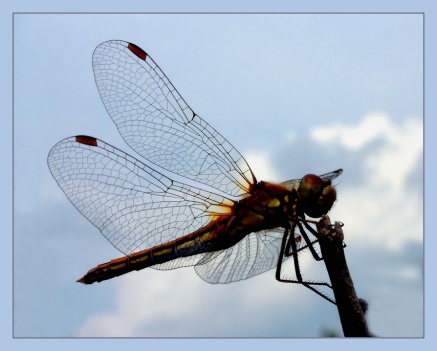 стрекоза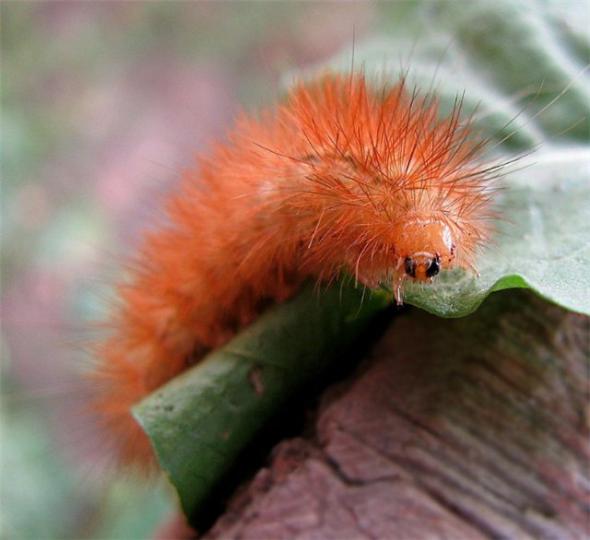 гусеница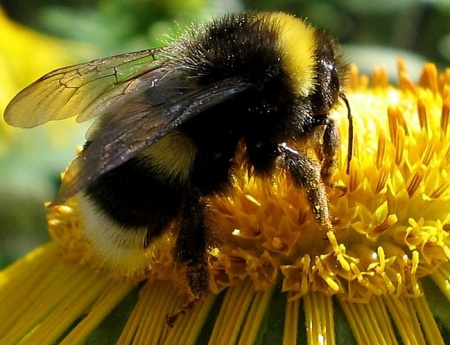 шмель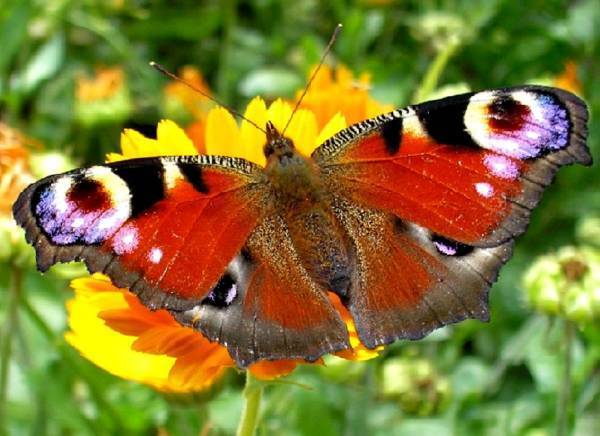 Бабочка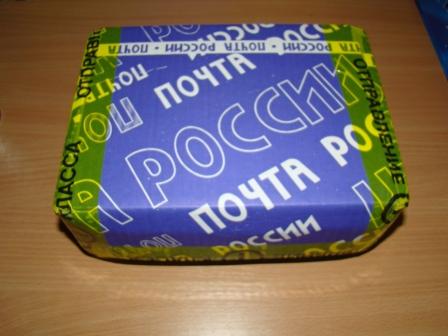 бандерольбабочка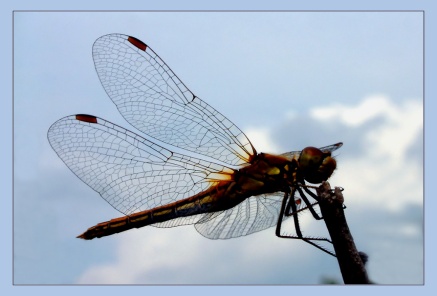 стрекоза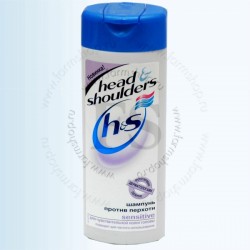 шампунь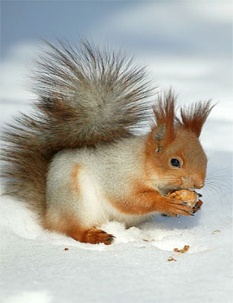 белка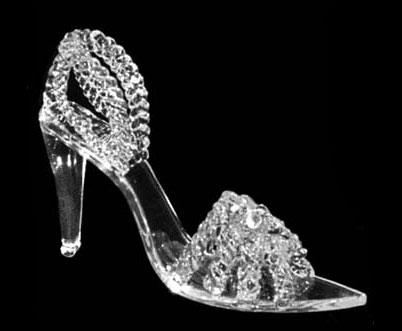 туфля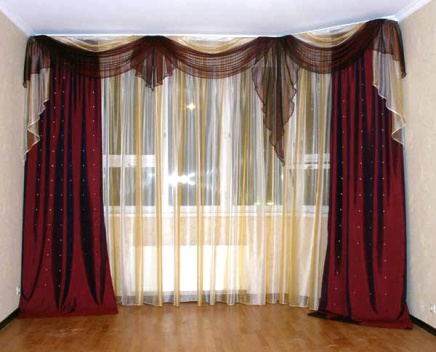 тюль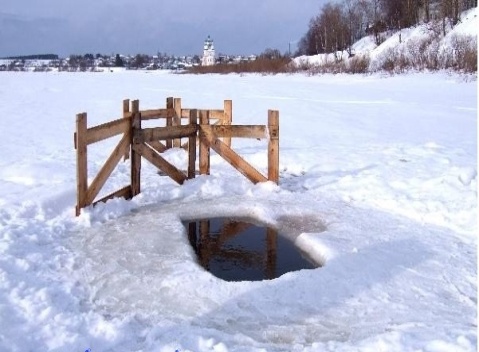 прорубь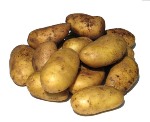 картофель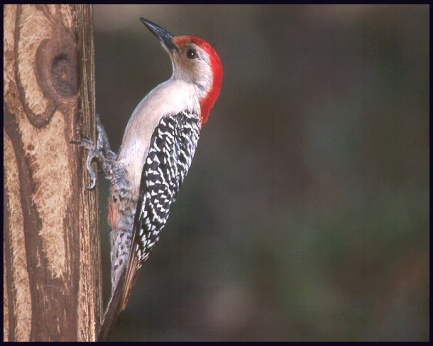 дятелшампуньтуфля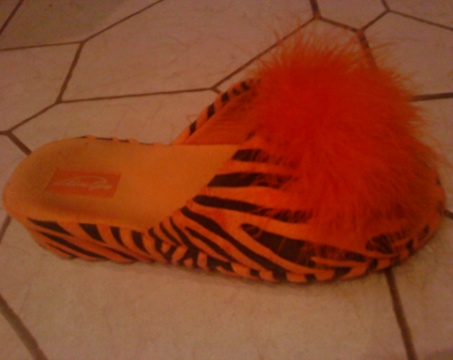 тапка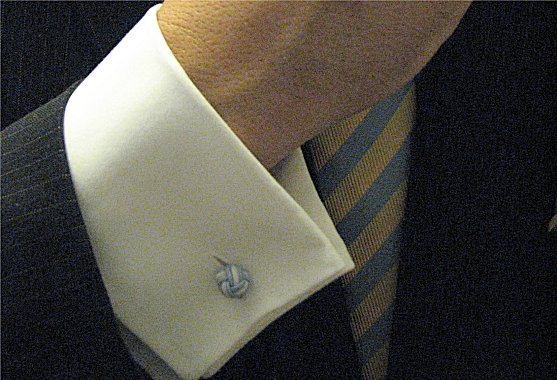 манжета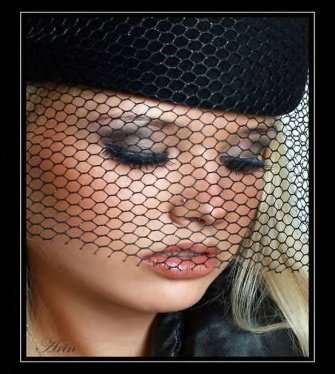 вуаль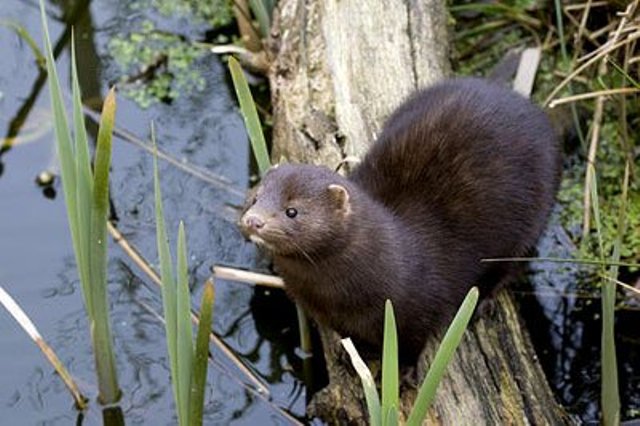 норка